Dear (Nanny’s name)Hope you're having a great day. We wanted to thank you for your contributions to our lives and making a difference in our son’s life in a big way.When you came to look after ...(child’s name) for the first time we were not sure how he would react. But, he started admiring you from the very first day and that was possible because of your loving nature. Spending time with you has been a blessing for him. He loves his snacks, game, and story-time, and even doing his homework with you. Under your supervision, he has learned to be kind towards others.Our son was an introverted child from the very beginning but that has changed after you came to take care of him. Now he can make friends easily and that has added a spark to his personality.It has been an incredible experience knowing you and watching you help our son grow in every way. No one can match your enthusiasm and passion with kids.We cannot adequately express our heartfelt thanks for your help around the house.Forever grateful(your name & name of your spouse)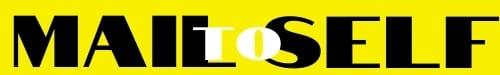 